Методическая документация «Оптимизация управления оттоком абонентов v2.0».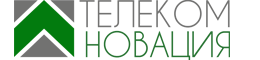 СОДЕРЖАНИЕ МЕТОДИЧЕСКОЙ ДОКУМЕНТАЦИИАналитический блок (1 документ) Форма отчёта по самодиагностике оттока с классификатором причин и ориентировочными значениями по позициям оттока.Блок документации, необходимой в работе (60 документов)Бизнес – процессы.Блокировка услуг ТВ и Интернет.Внесение средств на счёт абонента.Выдача бонусных карт.Смена тарифа в биллинге.Принятие и обработка заявлений абонентов.Работа с переезжающими абонентами.Работы с рекламациями.Внесение годового контракта.Возврат оборудования.Подписание годовых контрактов и выдача бонусных карт.Эффективная работа с презентационным модулем.Работа с отключающимися абонентами.Работа с перерасчётами.Создания срочных заявок на ремонт.Сценарии.Работа со всеми видами годовых контрактов.Работа с абонентами, ушедшими в конкурирующие компании.Речевые модулиГруппа причин «Неуправляемый отток».Группа причин «Не является лицом принимающим решения».Группа причин «Переезд в зону охвата сети, но подключение к другому оператору».Группа причин «Обслуживание, качество сервиса».Группа причин «Качество услуги».Группа причин «Временные сложности».Группа причин «Изменение предпочтений абонентов».Группа причин «Другое».Должностные инструкции.Менеджер по работе с заблокированными абонентами.Начальник службы удержания.Менеджер по удержанию.Тайм – планы.Менеджер по работе с заблокированными абонентами.Начальник службы удержания.Менеджер по удержанию.Заявления.На отключение.На льготу.На перерасчёт.На блокировку (приостановление услуг).На разблокировку (возобновление услуг).Формы.Агитация ГК сотрудниками.Работа с рекламациями.Журнал перебоев в работе сети.Внесения отключений.ИсследованияОтчет по оттоку абонентов.Отчет по исследованию удовлетворенности.Инструкции смежных отделовПроцесс формирования списка должников.Работа с дебиторской задолженностью.Для абонентского отдела - отключение клиента в ЦРМ. Годовые контракты.С абонентами пакета и интернет (бесплатный месяц).С абонентами ТВ (с гарантией постоянной цены).С абонентами ТВ (с бесплатной арендой оборудования).С абонентами ТВ (бесплатный месяц).С абонентами пакета и интернет (увеличение скорости).Организационные материалы.Плановая экономика отдела.Классификатор оттока.Мониторинг удержания конкурентов.Таблица мероприятий по удержанию.График работы сотрудников.Мотивация персонала ( в одном файле с графиком работы).Презентационный модуль.Памятка по использованию бонусной карты.Требования к организации рабочих мест и помещению.Договор аренды цифровой приставки.План удержания на 12 месяцев.Для заказа методической документации «Оптимизация управления оттоком v2.0» обращайтесь в компанию «Телекомновация».______________________________________________________________ТЕЛЕКОМНОВАЦИЯПостроение системы прямых продаж Управление оттоком абонентовСогласование доступа с жильцамиСтратегия и бизнес-процессыРазработка рекламных кампанийтел.: +7 (920) 778-87-13E- mail: dir@tcnov.comсайт: tcnov.com 